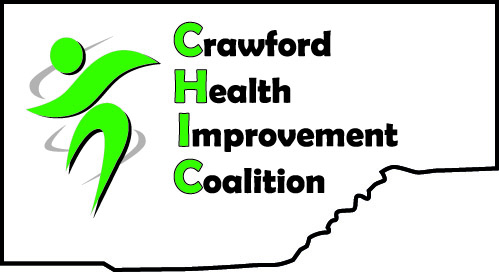 CHIC Steering Committee MinutesJune 24, 2019YGBOI Meadville, PA Attendance: Melissa Knapp (EHS/PAT), Kelly Schreck (EHS Crawford County), Rose Hilliard (Women’s Services), Amy Przepiora (MMC), Kelli Wright (YGBOI), Trevor Pearson (Heartland Hospice), Kandy Foote (CCDAE), Donna Johnson (The ARC), Cathryn Easterling (Aetna Better Health), Kim Munden (Penn State Extension), Sherri Flannery (Dowling’s Home Health), Lisa Cox (CHS/MMC), Jayme Ferry (CCDAEC), Paula DiGregory (NWPA TCP)Welcome/Introductions: no new membersMay minutes distributed and approved. One change noted- Jayme Ferry was missing from the attendance list.Treasurer’s Report:Balanced through 5/31/19Breakdown below-details available on fileRecent activity.20 interest for MayOutstanding check #188 for $10.00 (Safe Deposit box late fee)Ledger/Actual Balances: $24,951.81CHIC Account Total: $24,951.81Restricted Fund Total- $6,260.71BEAM-$1,860.71Looking Ahead-$4,300.00STEADI/MOB-$100.00Unrestricted Fund Total Ledger- $18,681.10Committee Reports:CCOPC Report:Strategic Plan meeting- a Board of Directors was created and has met once. A strategic plan has been developed among MMC, CCDAEC, Meadville Community Rural Health Center, and PA Office of Rural Health. These groups are working on writing at HRSA grant to hire a Community Organizer and become at 501 3C. Next meeting Monday July 8 at 0900 at Vernon Place. Those in recovery are encouraged to attend.Tobacco:Legislation is in progress to move tobacco buying age from 18 to 21. Preemptive language is not in this bill. One goal is to not penalize youth who are caught buying. MSA funding is in jeopardyWe need to continue education on juuling and ecigsPaula attended the Commonwealth Prevention Alliance Conference (CPA)The Quitline has new Pregnancy Protocols. They will now give cash cards for pregnant or postpartum women who complete the protocol. Paula distributed posters. Amy will take them to Meadville OB/GYN. The Quitline is now giving 8 weeks NRT. Quitlogix will give 2 weeks NRT. IF the caller has Medical Assistance they can get free Chantix.PAIC:Wynne and Dawn will attend the conference which is focused on HPV related oral cancers.STEADI/MOB:Ashleigh English has completed the course to become a Master Trainer and is training 4 coaches on WednesdayProgram is a class for fall-risk prevention for adults aged 65 and older. Grant has been extended until the end of September and requires 4 coaches and one class be provided. Coaches are from Heartland Hospice, Novacare, Dowling’s Home Health, and Guardian.Finance Committee- No report at this time. Discussion about re-establishing this committee at the end of the year for purpose of internal audit. Paula, Kandy, and Kelly offered to be on sub-committee.Old Business:Needs Assessment- to be present by Dr. Becky Dawson at the Meadville Summer Summit on Thursday June 27,2019Safe Deposit Box- Documents on CHIC 501 3C status are located here.Check Signatures- completedNew Business:Subgroup Planning SessionsHealth Insurance Panel- 7/1/19 2 pm at CCDAEC Conference Room. Discussed scheduling in Titusville at UPT auditorium and Meadville at location TBA. Will need to coordinate with panel member’s schedules. The goal is to host the 2 panels in August. HPV- subgroup will meet 7/8/19 at 1 pm at YGBOI LibraryWalk Works Trails- subgroup will meet 7/17/19 at 1:30 at YWCA in TitusvilleLGBTQA Conference Summary- Amy and Paula both attended and gave a summary. PA Governor Tom Wolff has developed the Pennsylvania Commission on LGBTQ Affairs. Many topics were discussed including cultural humility, motivational interviewing, trauma informed care, and political activism. Amy has conference materials and can share with any interested CHIC members. The committee discussed forming a new Social Media subgroup to manage and update the CHIC website, utilize Facebook, and maintain a social media presence.  Trevor, Donna, and Paula voiced interest in this subgroup. Trevor will develop some ideas and present at the next CHIC meeting. Member News:Trevor distributed information on “Twilight Wish” which is an organization in Erie that grants wishes to senior citizens. It is similar to Make-a-Wish Foundation.  Amy discussed the yearly Breast Cancer Awareness event at Vernon Place on Oct 19. They are looking for both sponsors and vendors. The event will be different this year and be set up as an Expo. There will be shopping, a fashion show, breakfast items, free mammograms, and educational material. Adjournment/Next Meeting: Monday, July 22, 2019 12:00-1:30pm. Location: Highmark Caring Place, 510 Cranberry St, Erie PA 16507.